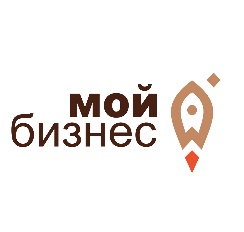 Начался прием заявок на вебинар «Новое в законодательстве по охране труда»Центр «Мой бизнес» Алтайского края приглашает принять участие в вебинаре по вопросам изменений в законодательстве по охране труда, который состоится 25 мая в 10-00.В рамках вебинара рассмотрим следующие вопросы:  Новые правила по охране труда. Как провести внеплановый инструктаж и внеочередную проверку знаний. Обучение членов комиссии.Специальная оценка условий труда. Что нового?Новый порядок проведения медицинских осмотров. Составляем списки.Производственный контроль за условиями труда.Оценка профессиональных рисков.Спикеры: специалисты Центра содействия занятости и безопасности труда.Для участия в вебинаре необходимо зарегистрироваться по ссылке: https://xn--22-9kcqjffxnf3b.xn--p1ai/calendar/vebinar-novoe-v-zakonodatelstve-po-okhrane-truda/.   Остались вопросы? Тел. 8-800-222-83-22.Контактное лицо: Мария Садыкова.Участие в вебинаре бесплатное!Обращаем внимание, что 24.05.2021 на указанную Вами в регистрационной форме электронную почту будет направлена ссылка на подключение.